zwoelf57.de | Stylesheet 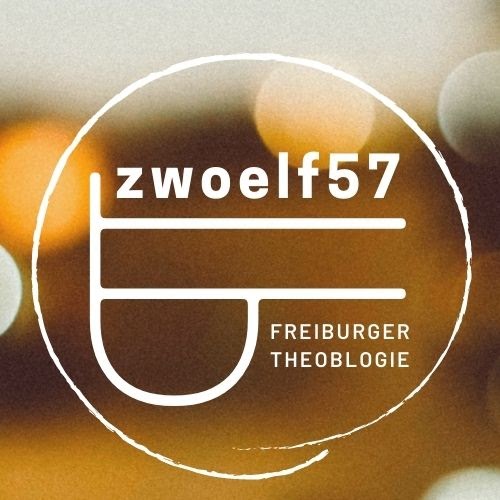 für die Erstellung eines Blog-ArtikelsSchön, dass Sie einen Beitrag auf unserem Blog veröffentlichen möchten! Auf diesem Dokument möchten wir Ihnen Informationen an die Hand geben, welche einzelnen Elemente wir hierfür von Ihnen benötigen. Bitte ersetzen Sie die kursiv gesetzten Platzhalter direkt unten im Text und schicken Sie dieses Dokument anschließend im Word-Format (kein PDF) an redaktion@zwoelf57.de .Vielen Dank! Das Redaktions-Team von zwoelf57.deFormat für QuellenangabenMonographieNachname, Vorname [bei mehreren Autor:innen mit Schrägstrich abgetrennt, Herausgeber: Hrsg.], Titel (ggf. in Klammern: Reihentitel und Bandnummer), Erscheinungsort und -jahr [Auflagenzahl hochgestellt vor Erscheinungsjahr], Seitenangaben [nur Ziffern; f. für folgende Seite, bei mehr als zwei Seiten exakte Seitenangaben, nicht ff.]. SammelbandNachname, Vorname [bei mehreren Autor:innen mit Schrägstrich getrennt], Titel, in: Vorname Nachname [bei mehreren Autor*innen mit Schrägstrich getrennt, Herausgeber: Hrsg.], Titel (ggf. in Klammern: Reihentitel plus Bandnummer), Erscheinungsort und -jahr [Auflagenzahl hochgestellt vor Erscheinungsjahr], Seitenangaben gesamter Aufsatz, genaue Seitenzahl [nur Ziffern]. Artikel in einer ZeitschriftNachname, Vorname [bei mehreren Autor:innen mit Schrägstrich getrennt], Titel, in: Zeitschriftenname [ggf. Abkürzung aus LThK3 Registerband 11 bzw. IATG] Jahrgang (Jahr), Seitenangaben gesamter Aufsatz, genaue Seitenzahl [nur Ziffern]. Schreiben Sie eine kurze Autor:innen-Vorstellung mit Informationen zu Ihrem Studiengang oder Ihrem beruflichen Hintergrund. Gerne können Sie darüber hinaus auch noch ein persönliches Detail über sich selbst hinzufügen.Beispiel: Maximiliane Mustermann studiert Theologie, Germanistik und Politikwissenschaft auf Lehramt an der Albert-Ludwigs-Universität in Freiburg. Sie liebt thailändische Nudelsuppen.Autor:innen-Vorstellung einfügenIhr Beitrag sollte etwa einen Umfang von 500–800 Wörter haben. Sie können gerne Zwischenüberschriften einfügen und Links setzen zu weiterführender Webseiten, die für Leser:innen interessant sein könnten. Bitte geben Sie zusätzlich zur Überschrift auch eine Unterüberschrift und einen kurzen Vorschautext von maximal 50 Wörtern an, der den Inhalt Ihres Beitrags prägnant zusammenfasst. Achten Sie auf gendergerechte Sprache. Wenn Sie an entsprechenden Stellen Quellen angeben müssen, sollten Sie das untere Format* verwenden. Die Blog-Beiträge sollen allerdings bewusst keinen übervollen Anmerkungsapparat haben.Überschrift hier einfügenUnterüberschrift hier einfügenBeitrag hier einfügenBitte suchen Sie ein copyright-freies Vorschaubild heraus, welches Interesse weckt, Ihren Beitrag zu lesen. Im Hochformat wirken die Vorschaubilder auf dem Blog etwas schöner, auch wenn ein Bild im Querformat nicht ausgeschlossen ist. Auf unsplash.com oder pixabay.com finden Sie kostenlose und lizenzfreie Bilder. Fügen Sie das Bild direkt hier im Dokument ein und geben Sie den Link an.Bild hier einfügenLink hier einfügen